Utiliser le BrailleNote Touch en tant qu’afficheur BrailleSaviez-vous que vous pouvez utiliser un lecteur d’écran (comme JAWS et Window-Eyes sur votre ordinateur Windows ou VoiceOver sur votre Mac) en utilisant votre BrailleNote Touch en tant qu’afficheur Braille? Vous pouvez aussi lire et écrire du contenu en Braille sur votre iPhone.Le Touch offre des options de connectivité flexibles. Vous pouvez connecter votre Touch par la prise USB ou vous pouvez profiter de la liberté d’une connexion sans fil Bluetooth.Ordinateurs WindowsSe connecter par USBLa façon la plus simple d’utiliser l’afficheur est en utilisant la prise USB. Pour ce faire, veuillez suivre les 3 étapes suivantes :Préparez votre ordinateur et votre lecteur d’écran.S’il s’agit de la première fois que vous utilisez votre ordinateur avec votre Touch, vous devez suivre les étapes indiquées dans la section « Régler votre ordinateur Windows et votre lecteur d’écran » plus bas. Si vous préférez vous connecter par Bluetooth, suivez les instructions indiquées dans la section « Se connecter par Bluetooth ».Réglez votre BrailleNote Touch au mode Terminal Braille.Sur le Touch, appuyez sur Espace avec les Points 1 à 6 ou sur le bouton Accueil pour accéder au menu principal.À partir du menu principal, appuyez sur A pour sélectionner Afficheur Braille pour lecteur d’écran et appuyez sur un curseur éclair ou sur Entrée.Le Touch vous demandera de sélectionner comment vous voulez vous connecter à votre appareil.Appuyez sur U pour sélectionner USB et appuyez sur Entrée. Vous serez alors en mode Terminal Braille.En utilisant le câble USB, connectez votre BrailleNote Touch à votre ordinateur à l’aide du port USB situé sur le côté gauche de l’appareil. Vous entendrez un signal sonore ascendant qui indique que l’ordinateur a reconnu la connexion.Sur votre ordinateur, activez le lecteur d’écran de votre choix.Vous êtes maintenant prêt à utiliser l’afficheur Braille! Le contenu des applications de votre ordinateur sera affiché en Braille. Vous pouvez utiliser les diverses commandes de votre lecteur d’écran pour lire et naviguer à travers les informations de votre ordinateur. Veuillez vous référer à l’annexe pour plus d’informations sur JAWS, Window-Eyes pour la configuration et le Résumé des commandes.Pour savoir comment utiliser votre Touch en tant qu’afficheur Braille par connexion sans fil avec Windows, Mac ou l’iPhone, veuillez consulter les sections suivantes.Se connecter par BluetoothPour utiliser le Touch avec le lecteur d’écran par connexion Bluetooth, veuillez suivre les étapes suivantes. Sur le Touch, appuyez sur Espace avec les Points 1 à 6 ou sur le bouton Accueil pour accéder au menu principal.À partir du menu principal, appuyez sur A pour sélectionner Afficheur Braille pour lecteur d’écran et appuyez sur un curseur éclair ou sur Entrée.Le Touch vous demandera de sélectionner comment vous voulez vous connecter à votre appareil.Appuyez sur B pour sélectionner Bluetooth et appuyez sur Entrée. Vous serez alors en mode Terminal Braille. Si le réglage Bluetooth était désactivé, il sera activé automatiquement.À partir de votre ordinateur, effectuez une recherche Bluetooth. Lorsque le Brailliant/BrailleNote Touch s’affichera dans la liste d’appareils Bluetooth trouvés, sélectionnez-le.L’appareil se connectera avec le BrailleNote Touch, et un port série virtuel Bluetooth sera réglé sur votre ordinateur. Veuillez maintenant vérifier la liste de port dans le Gestionnaire de périphériques Windows pour trouver le numéro de port COM ayant été attribué au port série Bluetooth.Le Gestionnaire de périphériques affichera le numéro du port COM. Prenez note de ce numéro. Sur l’ordinateur, à partir du lecteur d’écran, réglez le port COM actif en tant que numéro de port série Bluetooth à utiliser.Sélectionnez votre appareil dans les réglages Bluetooth et à partir du menu contextuel, cliquez sur Se connecter. Suivez les instructions à l’écran. Sur votre Touch, une demande d’association Bluetooth apparaîtra, sélectionnez le bouton Se connecter et appuyez sur Entrée pour compléter le processus de connexion. Si vous utilisez JAWS, vous aurez besoin de fermer et le redémarrer. Réglez votre ordinateur Windows et votre lecteur d’écranPour régler votre ordinateur, vous devrez installer le pilote de JAWS si vous utilisez JAWS. Si vous utilisez un autre lecteur d’écran, le pilote sera déjà inclus. Le pilote de JAWS pour BrailleNote Touch est inclus dans le programme Installation des outils pour le Terminal Braille (Braille Terminal Tool). Vous pouvez le télécharger à partir de notre site web à l’adresse suivante : http://support.humanware.com/fr-canada/support/braillenote_touchInstallation du pilote de JAWSVeuillez suivre les instructions suivantes pour installer le pilote de JAWS (version 10 ou plus) pour le BrailleNote Touch.Lancez l’installation des outils pour le Terminal Braille (Braille Terminal Tool).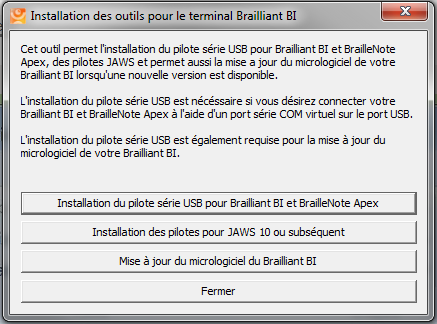 Sélectionnez Installation des pilotes pour JAWS 10 ou subséquent, ou appuyez sur Alt-J pour commencer l’installation.Sélectionnez Suivant pour continuer.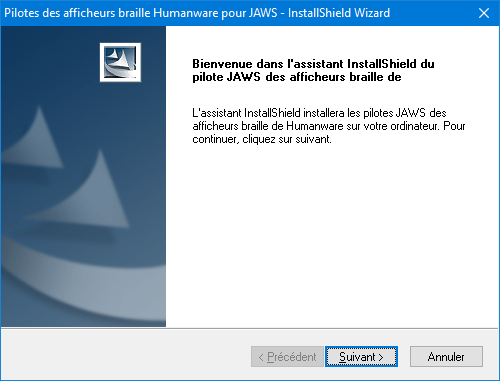 Sur la fenêtre suivante, tous les pilotes Braille de HumanWare sont cochés par défaut. Décochez ceux dont vous n’avez pas besoin et sélectionnez Suivant pour continuer.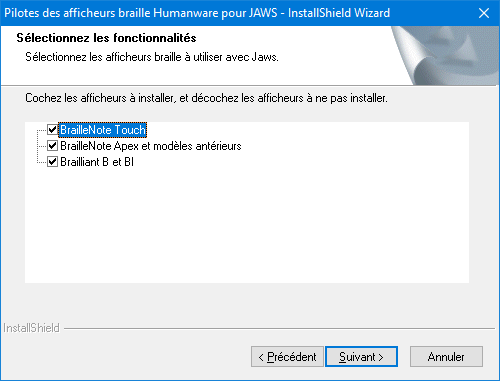 Sélectionnez Suivant pour utiliser votre BrailleNote en tant qu’afficheur Braille par défaut. 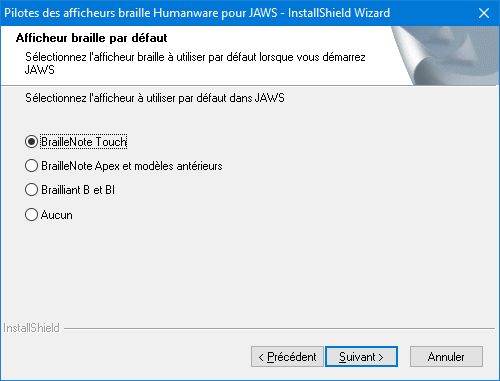 Si vous avez décoché le BrailleNote Apex ou si vous installez seulement les pilotes du Touch, passez à l’étape 7. Sur la fenêtre suivante, sélectionnez le port de communication du BrailleNote Apex dans la liste. Si votre Apex est connecté par le port client USB, il sera détecté automatiquement par votre ordinateur.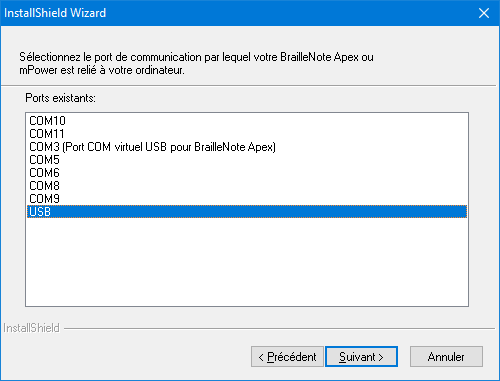 Sélectionnez Installer pour continuer.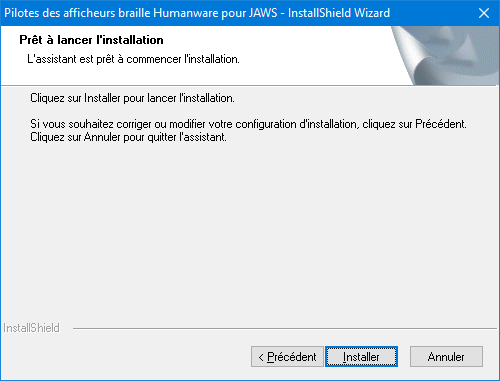 Cliquez sur Terminer pour conclure le processus d’installation. 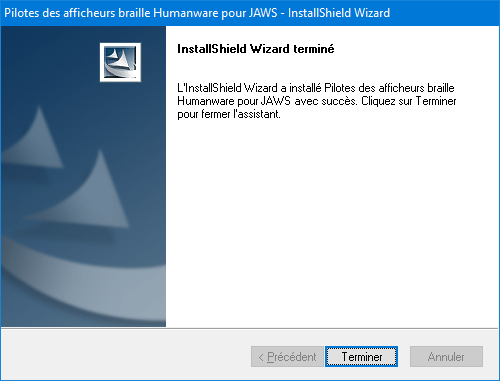 Si votre JAWS est en cours d’exécution, redémarrez-le pour que les changements soient appliqués. Ordinateurs MACSe connecter par BluetoothPour établir la connexion, veuillez suivre les étapes suivantes : Sur votre MAC, à partir du bureau de l’ordinateur :Ouvrez l’utilitaire VoiceOver en appuyant sur les touches VO avec F8. Interagissez avec la liste des catégories et choisissez Braille.Cessez d’interagir avec la liste et déplacez le curseur VO à l’onglet Afficheurs, puis appuyez sur les touches VO avec Espace pour activer l’onglet.Déplacez le curseur VO vers la droite jusqu’à ce que vous trouviez le bouton « Ajouter » et sélectionnez-le. Le Mac recherchera ensuite les afficheurs Braille Bluetooth.Lorsque le Mac aura trouvé un afficheur, déplacez le curseur VO vers la droite sur la liste d’afficheurs et interagissez avec la liste. Déplacez le curseur VO vers le bas pour trouver le Brailliant/BrailleNote Touch.Cessez d’interagir avec la liste. Lorsque vous n’entendrez plus le message « occupé » de la barre de progression, déplacez le curseur vers la droite et trouvez le bouton « Choisir », puis sélectionnez-le. Une fenêtre de demande de connexion apparaîtra, acceptez-la en appuyant sur Entrée.Sur votre Touch, une demande d’association Bluetooth apparaîtra aussi. Sélectionnez le bouton Se connecter et appuyez sur Entrée pour compléter le processus de connexion.Si la connexion a réussi, le Touch affichera le contenu du curseur VO. iPhone iOSLe BrailleNote Touch peut être connecté avec un iPhone utilisant iOS et agir en tant qu’afficheur Braille Bluetooth, et supporte le Braille abrégé pour la saisie et la lecture. La connexion doit être initiée à partir du téléphone, tout comme pour n’importe quel autre clavier ou appareil Bluetooth.Sur le BrailleNote Touch, assurez-vous que le Bluetooth soit activé dans les Paramètres Android. Passez en mode Terminal Braille. Réglez votre port terminal à Bluetooth. La procédure est décrite dans la section « Se connecter par Bluetooth » ci-haut. Pour faire la connexion, veuillez suivre les étapes ci-dessous :Le Brailliant/BrailleNote Touch s’affichera maintenant en tant qu’appareil connecté dans la liste d’appareils Braille et peut maintenant être contrôlé par le clavier de votre Touch. L’afficheur Braille du Touch affichera également tout ce qui sera lu par le lecteur d’écran VoiceOver. Veuillez noter que si l’appareil iOS est verrouillé, un appui sur le bouton Accueil de l’appareil iOS déverrouillera l’appareil et le Touch se reconnectera automatiquement à celui-ci en tant qu’appareil Braille. 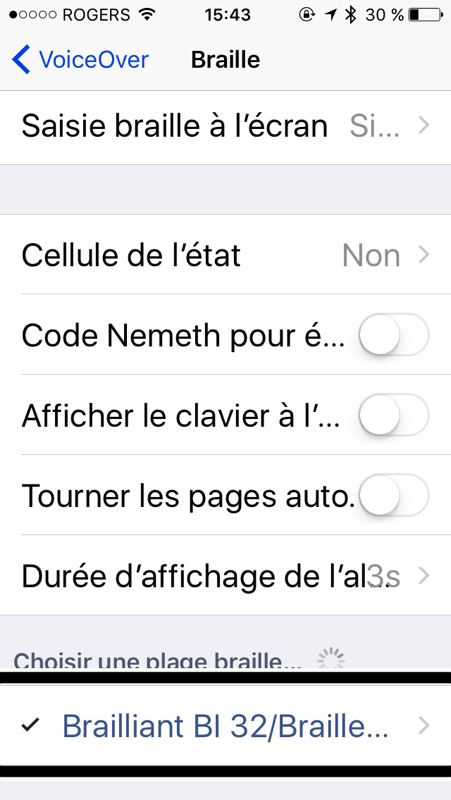 Résumé des commandesPour connaitre les commandes que vous pouvez utiliser avec VoiceOver pour l’iPhone, veuillez vous référer à la section Résumé des commandes VoiceOver iOS plus bas.Résumé des commandes de JAWS Voici le résumé des commandes à utiliser avec le BrailleNote Touch en tant qu’afficheur Braille dynamique avec JAWS. Il contient les commandes de JAWS, les commandes Windows, les commandes de lecture, de navigation, et plus.Votre BrailleNote peut aussi être utilisé pour taper du texte dans les applications d’ordinateur, ou pour simuler un clavier d’ordinateur.Vous pouvez également définir vos propres commandes à partir du Gestionnaire de clavier des utilitaires de JAWS.Commandes de base Navigation BrailleLigne précédente : 				Touche de façade la plus à gauche (Précédent)Défilement vers la gauche : 	Touche de façade 2 à partir de la gauche (Gauche)Défilement vers la droite : 			Touche de façade 3 à partir de la gauche (Droite)Ligne suivante : 				Touche de façade la plus à droite (Suivant)Défilement vers la gauche sur la ligne courante : Touche de façade Précédent + Touche de façade GaucheDéfilement vers la droite sur la ligne courante : 	Touche de façade Droite + Touche de façade SuivantTouches curseur éclair : 			Déplace le Braille à la position du curseur actif Le curseur actif suit le Braille : 	Touche de façade Précédent + Touche de façade SuivantLe Braille suit le curseur actif : 	Touche de façade Gauche + Touche de façade DroiteCommandes Windows Menu démarrer : 				Espace avec les Points 3-4Barre de menu : 				Espace avec MRéduit toutes les applications actives : 		Espace avec DEntrée : 					Point 8Retour arrière : 				Point 7Échappe : 					Espace avec EAlt-Tab : 					Espace avec TOuvre ou déroule une liste : 			Espace avec OFerme une liste ou une liste déroulante : 	Espace avec les Points 2-4-6Touche menu contextuel :			Espace avec M et le Point 7Commandes de navigationTab : 						Espace avec les Points 4-6Majuscule-Tab : 				Espace avec KDébut du fichier : 				Espace avec LFin du fichier : 					Espace avec les Points 4-5-6Origine :					Espace avec les Points 2-3Fin :						Espace avec les Points 5-6Page précédente : 				Espace avec BPage suivante :					Espace avec les Points 4-5Active la fenêtre du document suivant : 	Espace avec les Points 1-2-5-6Active la fenêtre du document précédent : 	Espace avec les Points 1-6Ferme la fenêtre du document :		Espace avec QDéplace l’afficheur Braille sur la première ligne de l’écran : Espace avec les Points 2-3Déplace l’afficheur Braille sur la dernière ligne de l’écran : Espace avec les Points 5-6Commandes de lecture Lire le caractère précédent : 			Espace avec le Point 3Lire le caractère suivant : 			Espace avec le Point 6 Lire la ligne précédente : 			Espace avec le Point 1 Lire la ligne suivante : 				Espace avec le Point 4 Lire le mot précédent : 				Espace avec le Point 2Lire le mot suivant : 				Espace avec le Point 5Lire tout : 					Espace avec GActive/désactive la synthèse vocale : 		Espace avec FSélectionne un profil vocal :			Espace avec les Points 3-4-5-6Commandes de curseur Bascule entre le curseur JAWS et le curseur PC : Espace avec les Points 2-3-5-6Joindre le curseur JAWS au curseur PC : 	Espace avec PJoindre le curseur Braille au curseur actif : 	Espace avec RCommandes Braille Bascule entre les modes Braille (Ligne, Structuré, attributs de texte et Historique vocal) : Espace avec les Points 2-5Bascule entre le Braille informatique ou le Braille abrégé : Espace avec U Affiche le mot courant en Braille informatique :	Espace avec W Réglage pour le Braille abrégé : 		 	Espace avec NBascule entre le Braille à 6 et 8 points :		Espace avec les Points 2-3-5Indique les attributs de texte à afficher en Braille : Espace avec les Points 3-6Définit la verbosité Braille : 			Espace avec les Points 1-2-3-4-6Lance le mode défilement automatique : 	Espace avec les Points 1-2-4-5-6Augmente la vitesse de défilement du texte : 	Espace avec les Points 3-4-5Diminue la vitesse de défilement du texte : 	Espace avec les Points 1-2-6Commandes d’information Aide clavier : 					Espace avec les Points 3-5-6Dire le titre de la fenêtre active : 		Espace avec I Dire l’heure du système :			Espace avec ZListe des icônes de la zone de notification : 	Espace avec YActive la liste des touches de raccourci de JAWS : Espace avec les Points 2-3-6Active le menu de JAWS : 			Espace avec JActive la liste des tâches : 			Espace avec SLire la boîte de dialogue dans l’ordre de la navigation avec Tab : Espace avec les Points 2-3-4-6Commandes d’édition Couper vers le presse-papiers : 			Espace avec XCopier vers le presse-papiers : 			Espace avec CColler à partir du presse-papiers : 		Espace avec VSupprimer : 					Espace avec D et le Point 7Bascule la touche Verr-Maj :			Espace avec le Point 7Commandes d’Internet Explorer Page web précédente : 				Espace avec les Points 1-2-3-5-6Page web suivante : 				Espace avec les Points 2-3-4-5-6Liste des liens : 					Espace avec les Points 3-4-6Liste des cadres : 				Espace avec les Points 1-5-6Combinaisons de touches pour simuler un clavier standard sur le BrailleNote TouchSaisir du texte en utilisant le clavier du Touch est très simple, que ce soit pour taper des caractères, changer de ligne, effacer des caractères, entrer des lettres majuscules, ou défiler dans le texte. JAWS met simultanément à jour l’afficheur Braille pour refléter ce que vous tapez.Avec l’aide de JAWS, vous pouvez entrer des commandes Braille et contrôler votre ordinateur en utilisant des séries de touches.Touches modificativesLes touches modificatives sont utilisées pour simuler des combinaisons de touches qui incluent les touches CTRL, ALT, WINDOWS, MAJ, et la touche JAWS (INSER). Pour utiliser ces touches lorsque vous entrez du texte, veuillez suivre ces instructions :Maintenez enfoncée la touche Espace avec le Point 8, suivi de la touche modificative correspondante. Une fois la touche modificative entrée, relâchez les touches et appuyez sur la portion restante de la série de touches. Pour entrer CTRL+MAJ+A, par exemple, vous devrez appuyez sur Espace avec les Points 3-7-8, relâchez les touches, puis appuyer sur A (Point 1). MAJ :	Espace avec les Points 7-8CTRL :	Espace avec les Points 3-8ALT :	Espace avec les Points 2-8Touche WINDOWS :	Espace avec les Points 1-8Touches de fonction (F1 à F12) :	Espace avec les Points 4-8Touche JAWS :	Espace avec les Points 5-8Touche INSER :					Espace avec les Points 6-8Touches de fonctionPour simuler les touches de fonctions (F1 à F12), appuyez sur Espace avec les Points 4-8 suivi des lettres A à L (représentant les touches 1 à 12). Si vous voulez simuler la touche F7, appuyez sur Espace avec les Points 4-8, suivi de G (Points 1-2-4-5). Si vous combinez une touche de fonction avec une autre, vous aurez simplement besoin d’entrer les touches modificatives nécessaires en appuyant sur Espace avec les Points 4-8. Si vous voulez simuler INSER+3, appuyez sur Espace avec les Points 4-5-8, suivi de C (Points 1-4).Commandes modificativesLes commandes suivantes peuvent être utilisées en combinaison avec les touches modificatives :Flèche haut :	Espace avec le Point 1Flèche bas :	Espace avec le Point 4Flèche gauche : 	Espace avec le Point 3Flèche droite :	Espace avec le Point 6 Origine :	Espace avec les Points 1-2-3 Fin :	Espace avec les Points 4-5-6 Page précédente :	Espace avec les Points 1-2 Page suivante : 	Espace avec les Points 4-5 Entrée : 	Point 8Retour arrière : 	Point 7Supprimer : 	Espace avec DÉchappe : 	Espace avec ETab : 	Espace avec les Points 4-6Maj-Tab : 					Espace avec KRésumé des commandes VoiceOver iOSVous pouvez utiliser votre BrailleNote Touch avec les produits Apple iOS suivants : iPod Touch, iPhone et iPad. Commandes de navigation de baseAller à l’élément précédent :		Touche de façade la plus à gauche (Précédent) ou Espace avec le Point 1Aller à l’élément suivant :		Touche de façade la plus à droite (Suivant) ou Espace avec le Point 4Déplacer la fenêtre Braille vers la gauche :		Touche de façade 2 à partir de la gauche (Gauche) ou Espace avec le Point 2Déplacer la fenêtre Braille vers la droite :		Touche de façade 3 à partir de la gauche (Droite) ou Espace avec le Point 5  Double taper l’élément sélectionné :		Curseur éclair ou Espace avec les Points 3-6Activer le bouton Principal :		Espace avec HSélecteur d’app :		Espace avec H deux fois rapidementAller au centre de contrôle :		Espace avec les Points 2-5Aller au centre de notifications :		Espace avec les Points 4-6Aller au premier élément :		Espace avec les Points 1-2-3Aller au dernier élément :		Espace avec les Points 4-5-6Défiler d’une page vers la gauche :		Espace avec les Points 2-4-6Défiler d’une page vers la droite :		Espace avec OActiver le bouton retour :		Espace avec le Point 8 ou Espace avec EActiver le bouton retour si présent ou échappement du contexte actuel : Espace avec BAppui long simulé : Espace avec les Points 3-6-7-8Passer à l’app Split View de gauche (iPad seulement) : Espace avec les Points 3-5Passer à l’app Split View de droite (iPad seulement) : Espace avec les Points 2-6Sélecteur d’élément :				Espace avec ICommandes de lecture Lire la page à partir de l’élément sélectionné :	Espace avec RLire la page à partir du début :		Espace avec WDéfiler d’une page vers le bas :		Espace avec les Points 1-4-5-6Défiler d’une page vers le haut : 		Espace avec les Points 3-4-5-6Arrêter ou poursuivre la lecture :		Espace avec PCommandes d’informationAller à la barre d’état :		Espace avec SDémarrer l’aide VoiceOver :			Espace avec KArrêter l’aide VoiceOver :			Espace avec BDire le numéro de page ou le nombre de rangs affichés : Espace avec les Points 3-4Commandes de rotorAccéder à l’élément précédent à l’aide du réglage du rotor : Espace avec le Point 3 ou les touches de façade Précédent et GaucheAccéder à l’élément suivant à l’aide du réglage du rotor : Espace avec le Point 6 ou les touches de façade Suivant et DroiteSélectionner le réglage précédent du rotor : 	Espace avec les Points 2-3Sélectionner le réglage suivant du rotor : 	Espace avec les Points 5-6Commandes d’éditionSélectionner à droite :		Espace avec les Points 3-5-6Sélectionner à gauche : 		Espace avec les Points 2-3-6Sélectionner tout : 		Espace avec les Points 2-3-5-6Couper : 		Espace avec XCopier :		Espace avec C	Coller : 		Espace avec VActiver la touche Supprimer :		Espace avec le Point 7 ou Espace avec DAnnuler la saisie :		Espace avec ZRétablir la saisie :				Espace avec les Points 2-3-4-6Commandes diversesActiver/désactiver la lecture :		Espace avec MActiver/désactiver le rideau d’écran : 	Espace avec les Points 1-2-3-4-5-6Commencer et arrêter l’action courante :	Espace avec les Points 1-5-6Alterner entre les types de sortie Braille disponibles : Espace avec GAlterner entre les types d’entrée Braille disponibles : Espace avec les Points 2-3-6Traduire en Braille :	Espace avec les Points 4-5Basculer la description de l’état lorsque les cellules d’état sont activées : Curseurs éclair des cellules d’étatStyle du texte de sortie :		Espace avec les Points 2-3-4-5-63D Touch sur l’élément sélectionné :  		Espace avec les Points 3-5-6Activer/désactiver la navigation rapide : 		Espace avec QActiver/désactiver la navigation par lettre unique : Espace avec Q et le Point 7Activer la touche Tab :		Espace avec TActiver les touches Maj avec Tab :	     Espace avec les Points 1-2-5-6Afficher ou masquer l’historique des annonces : Espace avec NChanger l’étiquette d’un élément :		Espace avec les Points 1-2-3-4-6Recherche de texte :		Espace avec FActiver la touche d’éjection :		Espace avec les Points 1-4-6Activer le bouton d’augmentation de volume :   Espace avec les Points 3-4-5Activer le bouton de diminution de volume :	     Espace avec les Points 1-2-6Déplacer vers le conteneur précédent (iPad seulement) : Espace avec les Points 1-7Déplacer vers le conteneur suivant (iPad seulement) : Espace avec les Points 4-7Tapez sur l’application Réglages à partir de l’écran d’accueil.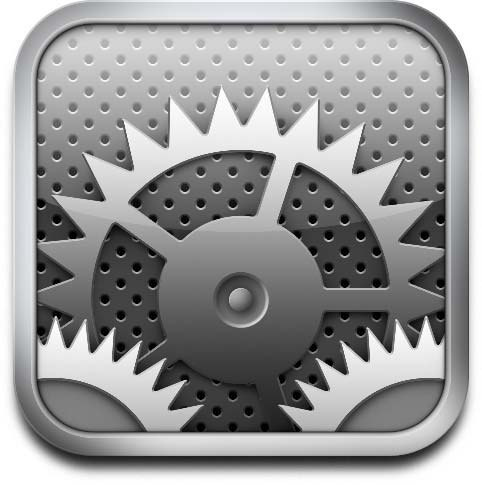 Tapez sur Général.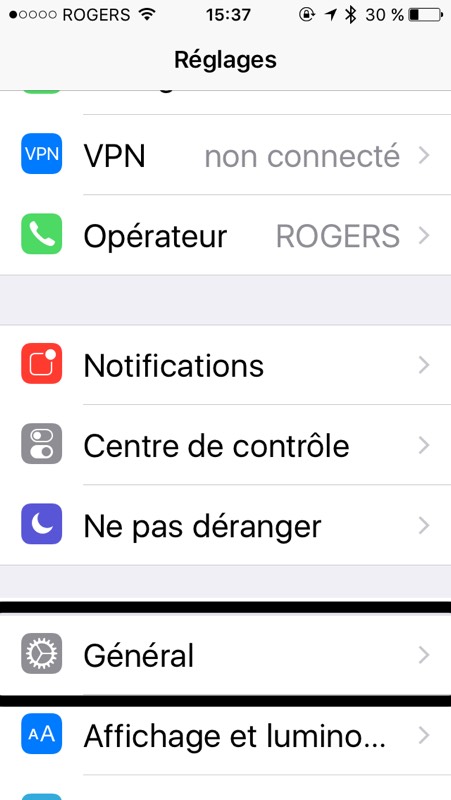 Vers le bas de l’écran, tapez sur Accessibilité. 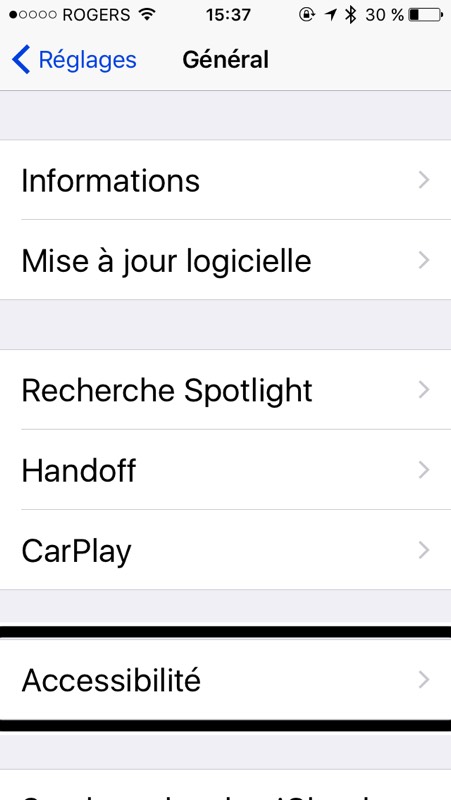 Tapez sur VoiceOver. Assurez-vous qu’il soit réglé à Oui. 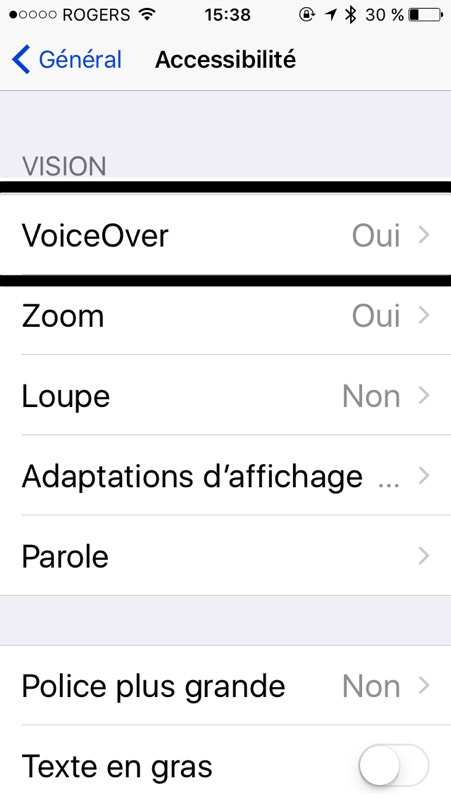 Double tapez sur Braille. 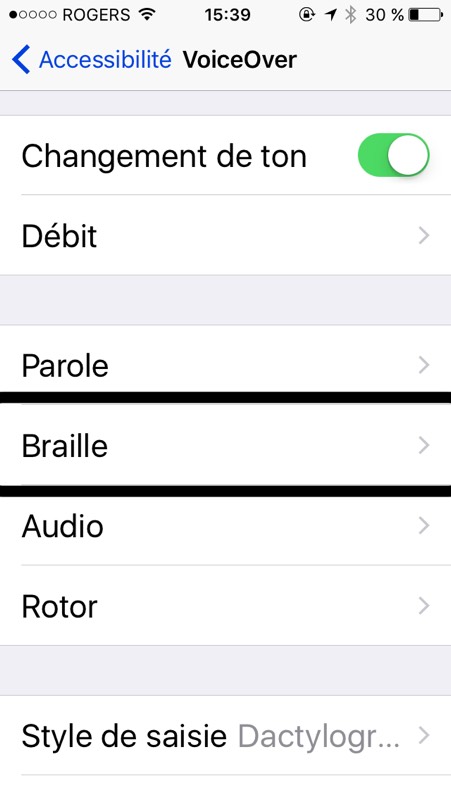 Si Bluetooth est désactivé, double tapez sur Oui pour l’activer. 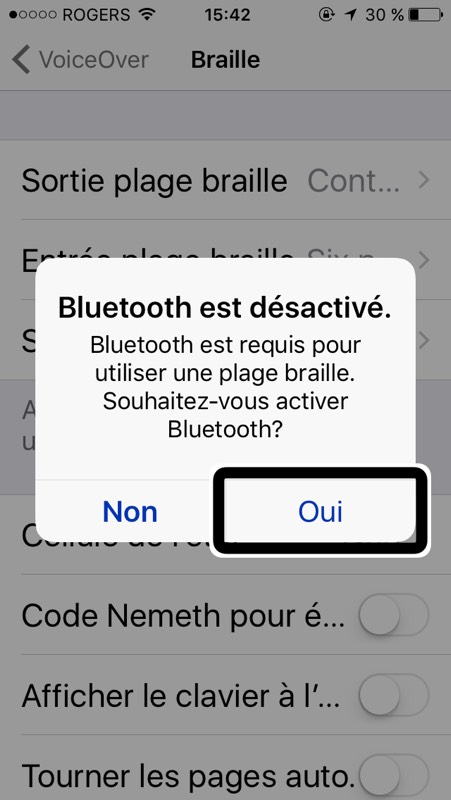 Si Bluetooth est désactivé, double tapez sur Oui pour l’activer. Double tapez sur Brailliant/BrailleNote Touch lorsqu’il sera affiché dans la liste. 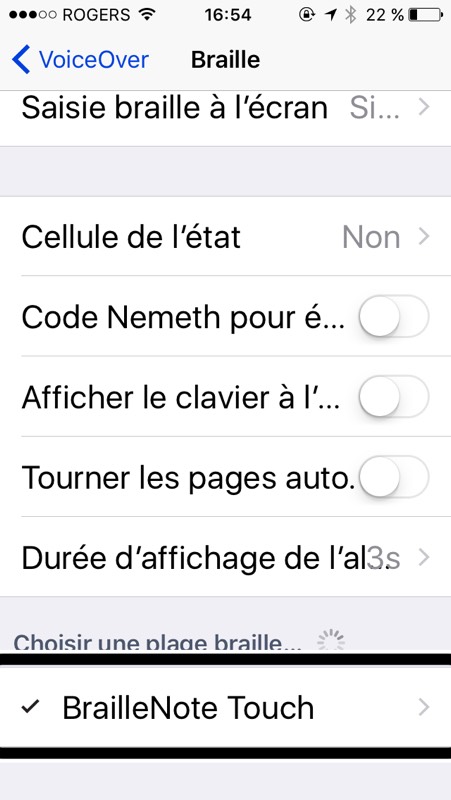 Double tapez sur le bouton Jumeler pour confirmer la connexion. Sur votre Touch, une demande d’association Bluetooth apparaîtra. Sélectionnez le bouton Se connecter et appuyez sur Entrée pour compléter le processus de connexion. Le code NIP n’apparaîtra pas sur votre afficheur Braille. 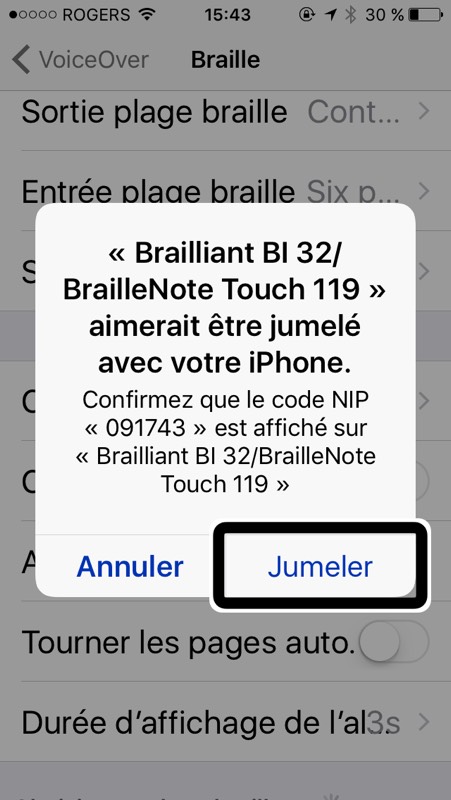 Double tapez sur le bouton Jumeler pour confirmer la connexion. Sur votre Touch, une demande d’association Bluetooth apparaîtra. Sélectionnez le bouton Se connecter et appuyez sur Entrée pour compléter le processus de connexion. Le code NIP n’apparaîtra pas sur votre afficheur Braille. 